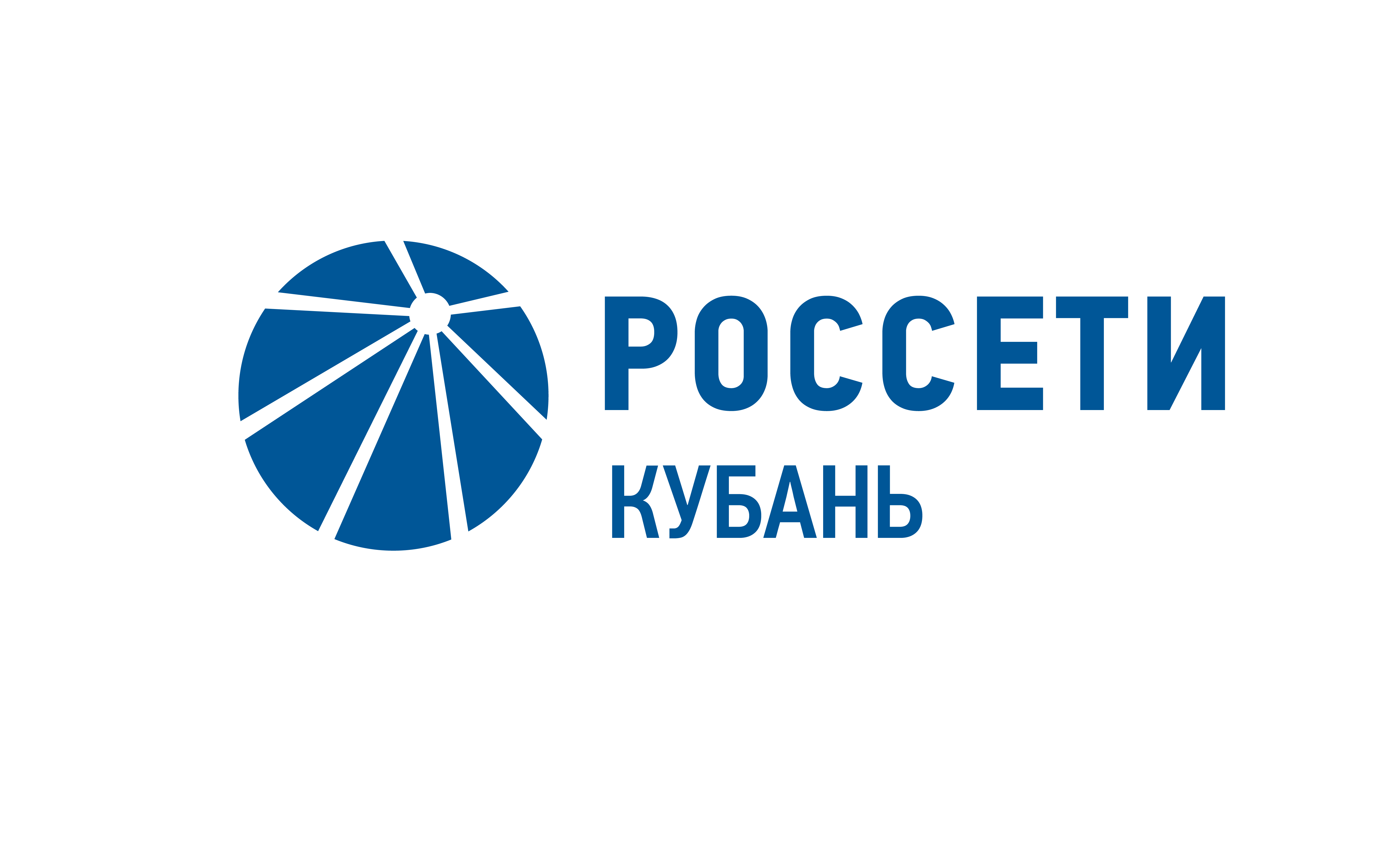 Три случая повреждения ЛЭП в результате ДТП зафиксировано в Адыгейском филиале «Россети Кубань» Пресс-релиз21.02.2021С начала февраля 2022 года в Адыгейском филиале «Россети Кубань» зафиксировано три факта повреждения линий электропередачи в результате ДТП. Виновники дорожно-транспортных происшествий оставили без света жителей близлежащих населенных пунктов и нанесли материальный ущерб энергокомпании на общую сумму более 100 тыс. рублей. Бригады энергетиков приняли необходимые меры и оперативно восстановили энергоснабжение потребителей. Случаи наезда на опоры воздушных линий электропередачи установлены в ауле Хакуринохабль Шовгеновского района, станице Ханская в пригороде Майкопа Республики Адыгея, а также в селе Велииковечное Белореченского района Краснодарского края. По всем фактам повреждения энергооборудования направлены заявления в территориальные ОМВД для определения виновных и взыскания материального ущерба. Энергетики призывают проявлять бдительность и осторожность возле объектов электросетевого комплекса – линий электропередачи и подстанций, которые являются объектами повышенной опасности, избегать с ними любого контакта и строго соблюдать правила электробезопасности вблизи электроустановок.Во избежание ДТП водителям необходимо следовать предписаниям дорожных знаков, не нарушать скоростной режим и избегать резких маневров при перестроении и торможении. Столкновение с энергообъектами может закончиться трагически для участников дорожного движения и стать причиной нарушения электроснабжения населения.  Адыгейские электрические сети также напоминают физическим и юридическим лицам о запрете на проведение любых видов работ в охранных зонах ЛЭП без письменного согласования с сетевой организацией.О фактах нарушения электроснабжения необходимо сообщать по телефону единой горячей линии «Россети Кубань» – 8-800-220-0-220 (звонок по России бесплатный).Компания «Россети Кубань» отвечает за транспорт электроэнергии по сетям 220-110 кВ и ниже на территории Краснодарского края, Республики Адыгея и федеральной территории «Сириус». Входит в группу компаний «Россети». В составе энергосистемы 11 электросетевых филиалов. Общая протяженность линий электропередачи – 93 тыс. км. Управляет 744 подстанциями 35 кВ и выше трансформаторной мощностью 11,4 тыс. МВА. Площадь обслуживаемой территории – 83,8 тыс. кв. км с населением более 6 млн человек. «Россети Кубань» – крупнейший налогоплательщик региона. Телефон горячей линии: 8-800-220-0-220 (звонок по России бесплатный).Компания «Россети» является оператором одного из крупнейших электросетевых комплексов в мире. Управляет 2,4 млн км линий электропередачи, 528 тыс. подстанций трансформаторной мощностью более 809 тыс. МВА. В 2020 году полезный отпуск электроэнергии потребителям составил 734 млрд кВт·ч. Численность персонала группы компаний «Россети» – 216,5 тыс. человек. Имущественный комплекс «Россети» включает 35 дочерних и зависимых обществ, в том числе 15 межрегиональных, и магистральную сетевую компанию. Контролирующим акционером является государство в лице Федерального агентства по управлению государственным имуществом РФ, владеющее 88,04 % долей в уставном капитале.Контакты: Дирекция по связям с общественностью ПАО «Россети Кубань»тел.: (861) 212-24-68; e-mail: smi@rosseti-kuban.ru